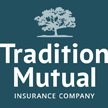 Office Administrator POSITION SUMMARYTradition Mutual Insurance is currently seeking applicants for the role of Office Administrator. Our ideal candidate will possess some office administration experience as well as strong communication skills.  You will report directly to the Finance Manager and will be the first point of contact for customers calling or visiting the office.  You will be supported in this role and will have the opportunity for advancement within our finance team or other areas of our company. This is a part-time position (22.5 hrs. per week).JOB DUTIES AND RESPONSIBILITIESAs the first point of contact in the office, you will be responsible for greeting, answering phones, and working with customers to support their needs.  Accounting:Monitor required refunds of premiums for cancellations and endorsements Process payments as required within 2 business days of all required information being receivedAccept payments from policy members via the phone or in-personOffice Administration:Computer skills will be used to post and organize documentation on the company intranet, scanning/faxing, and review documents as required.  Support underwriting by modifying, generating, and distributing invoices for policy endorsementsOrganize and book training, conferences, and coordinate details for company meetings attended by staff and board members Pick up/distribute incoming mail –scan and e-mail agent correspondenceHandle the distribution of outgoing documents (primarily postage however some courier is also required)Monitor status of postage meter and request payment to “re-load” the meter as requiredTake minutes at meetings, as requested by Finance Manager and CEO.Maintain and order inventory for the office including, but not limited to, office supplies, washroom/kitchen supplies, and “loss prevention inventory”Communication:Professional and helpful attitude as you are responsible for handle incoming calls and visitors to the officeEDUCATION AND QUALIFICATIONSPrevious experience working as an office administrator is an asset but not requiredPost-secondary education or certificate in office administration, accounting, or similar field would be preferredExperience working with Microsoft Products and working knowledge of an accounting system is also an asset Ability to communicate effectively and in a professional manner both verbally and in writingA solution-focused attitude, always looking for ways of handling situations or improving on processes Flexible - Adapt to change and different ways of doing things quickly and positively. Eager and able to work independently and as part of a teamHighly organized with the ability to use time, energy, and resources in an effective way to meet job requirementsWHY JOIN OUR TEAM:Tradition Mutual Insurance is an insurance provider that values and supports its employees and the communities they live in.  If you are the successful candidate you will be offered a comprehensive benefits package including dental care, extended health care, and disability insurance.   We will encourage and support you to enroll in specific educational courses, through OMIA or other avenues, to advance your skillset and knowledge of finance and the insurance industry.  We encourage a positive team atmosphere where social events and team meetings are organized throughout the year.  Our newly renovated office is located in Sebringville, Ontario.  Note: 	The above-mentioned tasks are representative but should not be interpreted as all-inclusive of this position; Interested applications please submit your resume by email. The closing date of this posting is May 28, 2021. We wish to thank all that are interested, however, only candidates selected for an interview will be contacted. Please submit resumes in confidence to Marty Mathieson, Finance Manager at mmathieson@traditionmutual.com